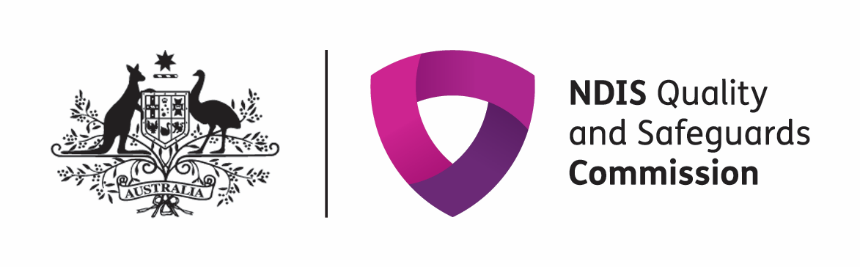 Dear NDIS ParticipantThis letter is about the new NDIS Quality and Safeguards Commission.It is called the NDIS Commission for short.It starts in South Australia and New South Wales on 1 July 2018.The NDIS Commission will make sure support you get through NDIS is good and safe.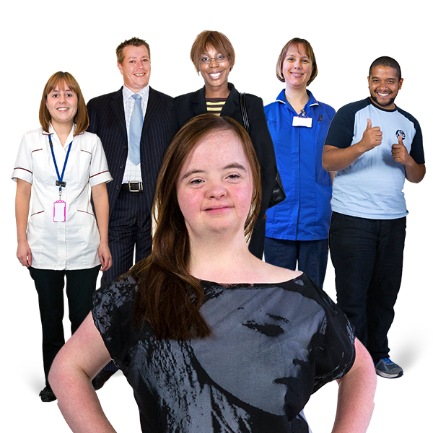 You have the right to be safe and have good quality services.You have the right to make a complaint.What we will doMake sure services treat you well.Tell workers they must follow the rules in the NDIS Code of Conduct.Make services report abuse, neglect and other bad things.Give information and advice to make services better.It is OK to complainYou can make a complaint about support you get through NDIS.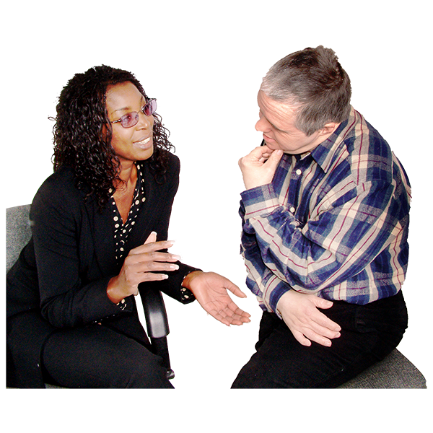 Talk to your service provider firstYou can get help from family, a friend or an advocate.If the service does not help you or you do not want to talk to them ask the NDIS Commission.We will listen to you and we will try to make it better.Making a complaint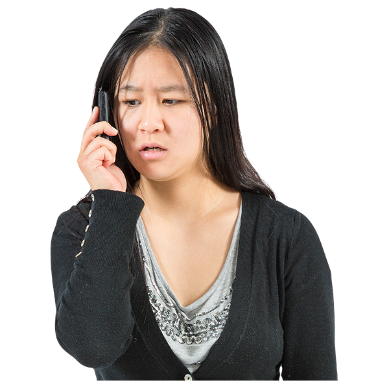 You can make a complaint by phoning us. Phone: 1800 035544 (free call from landlines).Or you can fill out the complaint form on our website www.ndiscommission.gov.auOur office opens on 2 July 2018.You can get more information from advocacy and information services.Speaking up can help make things better for you and others.Yours sincerelyGraeme HeadNDIS Commissioner Designate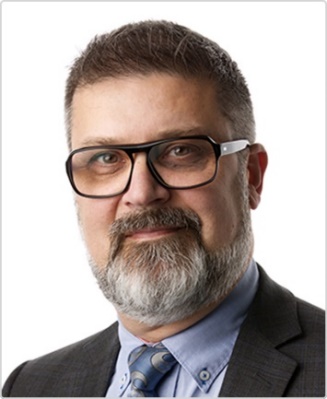 